Describing pictures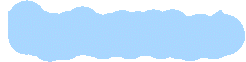 Where in the picture is it/ are they?This is a photo about …I think this is a photo of …In the picture I can see …In the picture there is/ are …In the upper left corner there is …On the left side I can see …In the background I can see …In the middle there is …Say what the people are _____________________ and what they are ___________________ in the picture. Use the present progressive.Try to describe what the people are feeling.What might be the story here?